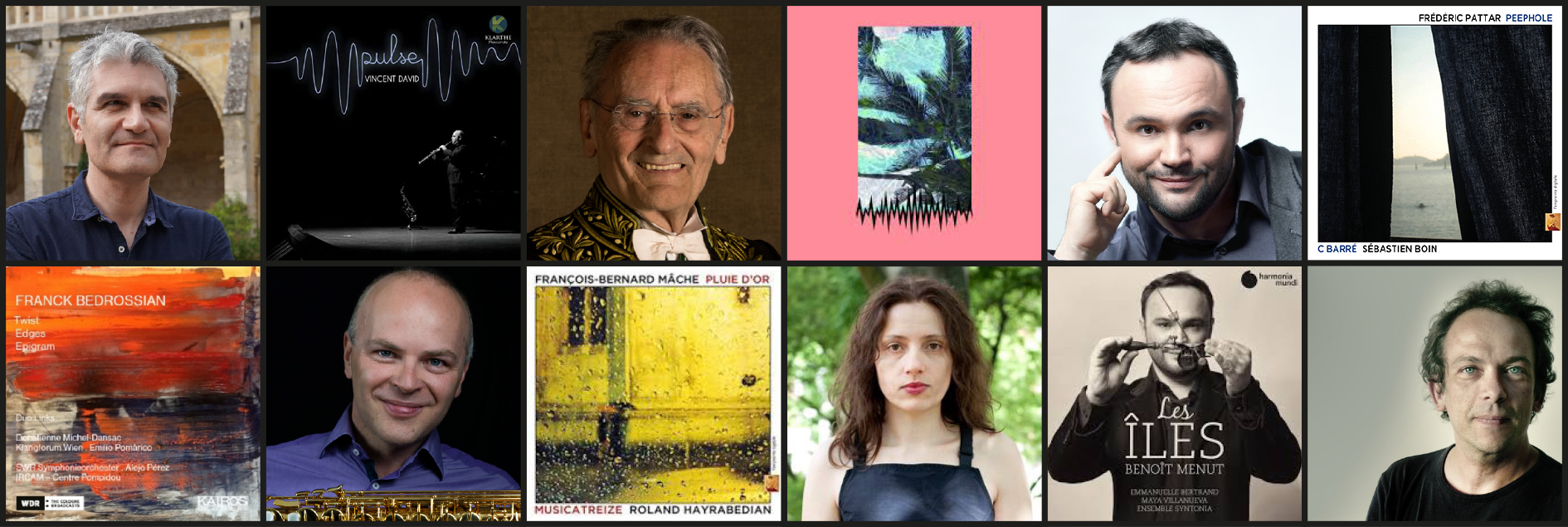 INFORMATIONS SUR L’ÉTABLISSEMENTBULLETIN DE VOTEMerci de reporter les commentaires dans le document « Synthèse des commentaires »Important !Une fois le document rempli, merci de nous le retourner renommé de la façon suivante :GPLC 2021 – Bulletin de vote - Lycée XXXXX - VilleNOM DU LYCÉECODE POSTALVILLECLASSE(S) (niveau et option)COMPOSITEURSNOMBRE DE VOIXFranck BEDROSSIANVincent DAVIDFrançois-Bernard MÂCHEBérangère MAXIMINBenoît MENUTFrédéric PATTARTOTAL DES VOIX EXPRIMÉESCHOIX DU PROFESSEUR